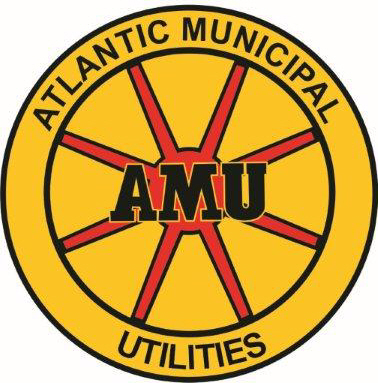 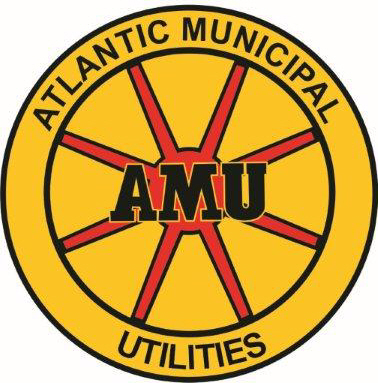 Program DetailsThis program is available to any AMU customer who purchases and installs an Energy Star Electric Heat Pump Water Heater(s) and installs and uses them at Residential or Small Commercial locations serviced by Atlantic Municipal Utilities. Electric Heat Pump Water Heaters are eligible for a $300.00 rebate.All information requested on this Application form must be provided, including copies of all invoices related to the installation and copies of Energy Star Labels. Rebates will not be provided without proper documentation.All rebates are subject to verification of installation by an AMU employee. AMU reserves the right to discontinue this program at any time, without notice, and to make minor changes to the program requirements from time to time, as deemed necessary to clarify or improve the program.All rebates will be applied as a credit to the customer’s account.Atlantic Municipal Utilities Use OnlyAtlantic Municipal Utilities Use OnlyAtlantic Municipal Utilities Use OnlyAtlantic Municipal Utilities Use OnlyDate Received:Date Inspected:Date Inspected:Customer Rate Code:Electric Heat Pump Water Heater:No of Units:___________ x $300.00  = $________ rebate Electric Heat Pump Water Heater:No of Units:___________ x $300.00  = $________ rebate Electric Heat Pump Water Heater:No of Units:___________ x $300.00  = $________ rebate Electric Heat Pump Water Heater:No of Units:___________ x $300.00  = $________ rebate Total Rebate: $Date Applied:Date Rate Changed:Date Rate Changed: